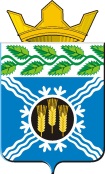 КЕМЕРОВСКАЯ ОБЛАСТЬ – КУЗБАССКРАПИВИНСКИЙ МУНИЦИПАЛЬНЫЙ ОКРУГАДМИНИСТРАЦИЯ КРАПИВИНСКОГО МУНИЦИПАЛЬНОГО ОКРУГАПОСТАНОВЛЕНИЕот «10 »   ноября      2021г. № 1509пгт. КрапивинскийО признании постановления администрации Крапивинского муниципального округа  от 01.12.2020 № 1643 "Об утверждении административного регламента исполнения муниципальной функции по осуществлению муниципального лесного контроля на территории Крапивинского муниципального округа"утратившим силуВ целях реализации Федерального закона от 06.10.2003 № 131-ФЗ "Об общих принципах организации местного самоуправления в Российской Федерации", Федерального закона от 31.07.2020 № 248-ФЗ "О государственном контроле (надзоре) и муниципальном контроле в Российской Федерации", руководствуясь Уставом Крапивинского муниципального округа Кемеровской области – Кузбасса:1. Постановление администрации Крапивинского муниципального округа от 01.12.2020 № 1643 "Об утверждении административного регламента исполнения муниципальной функции по осуществлению муниципального лесного контроля на территории Крапивинского муниципального округа", признать утратившим силу.3. Организационному отделу администрации Крапивинского муниципального округа (Букатина Е.В.) обнародовать настоящее постановление на информационном стенде администрации Крапивинского муниципального округа по адресу: пгт. Крапивинский,  ул. Юбилейная, 15 и разместить на официальном сайте администрации Крапивинского муниципального округа в информационно-телекоммуникационной сети "Интернет".4. Постановление вступает в силу с момента его официального обнародования, но не ранее 1 января 2022 года.5. Контроль за исполнением и размещением на официальном сайте администрации Крапивинского муниципального округа и обнародованием на информационном стенде настоящего постановления возложить на заместителя главы Крапивинского муниципального округа А.А. Реванченко.Ковалевский Олег Витальевич8(38446)21170ГлаваКрапивинского муниципального округаТ.И. Климина